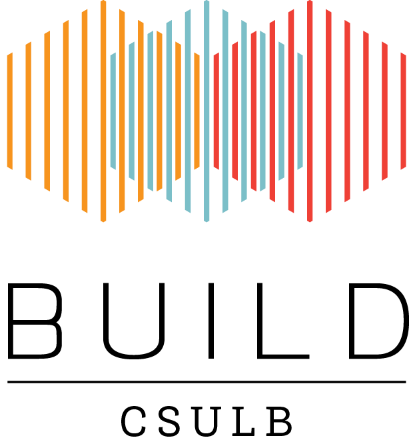 BUILD Mass Spectrometry of Small Molecules and Proteins workshopRegistrationPlease complete, sign and return this form to Jesus A. Reyes (Jesus.Reyes@csulb.edu) to register for the Dissecting Microscope/Embryology workshopRegistration form must be received by Friday March 16th 2018.  Confirmation of registration will be sent by email.I hereby register for the Introduction using Mass spectrometry to detect small molecules and proteins workshop, March 30th, 2018 from 130pm-330pm @ UCITHIS WORKSHOP WILL BE HELD AT UNIVERSITY OF CALIFORNIA, IRVINEFULL NAME           Title ____________First Name ___________________________________________________________________Last Name ___________________________________________________________________ADDRESSStreet Address 1 ______________________________________________________________Street Address 2 ______________________________________________________________                    City ______________________________________________________________                   State ______________             Zip code _______________    E-Mail Address _____________________________________________________________    Phone Number _____________________________________________________________  Please complete and return this form by email (subject: Mass spectrometry 2018)  to:  jesus.reyes@csulb.edu  QuestionsJesus A. ReyesJesus.Reyes@csulb.edu CSULB BUILD ProgramCalifornia State University Long Beach1250 Bellflower Blvd, Long Beach, CA 90840-4501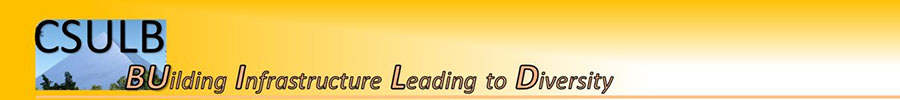 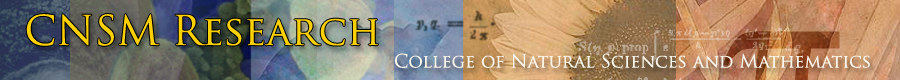 NameSignatureDate